ELEKTRONIK CUP 2024 – FREDAG D. 14. JUNI 2024(Lokal arrangør: Skriv på denne plads gerne lidt information om jeres lokale deadline for tilmelding, eller om man skal skrive sit navn, sin e-mail eller initialer for at tilmelde sig. Husk at sikre en kuglepen i nærheden).Yoga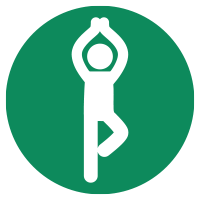 Gå-tur
5/10 km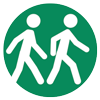 Hockey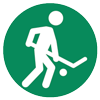 
Stafet-
løb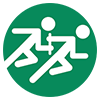 Mix-
volley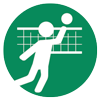 
Padel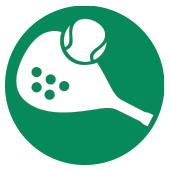 Bord-
fodbold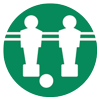 Petan-
que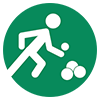 Tovtræk-ning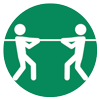 Fod-
bold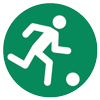 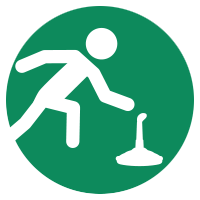 Tæppe-curling